The Coronavirus and Human RightsLesson Overview:During the course of this lesson we will analyse what is meant by the term human rights and explore how these rights are protected in UK law. We will examine the impact that emergency legislation to protect citizens during the ongoing coronavirus pandemic has had on these rights. Lesson Objectives:By the end of the session you will be able to: Explain what is meant by the term human rights and describe which of these rights are absolute and which can be limited in exceptional circumstances; Identify which human rights have been impacted by the global pandemic, and the extent of this impact;Justify whether or not you think that access to the internet should be a human right. How to use this booklet:Your teacher will provide an introduction to each activity using your school’s online learning platform and then ask you to complete the appropriate section in this student workbook.Contents:Activity 1: What are Human Rights?Read through the following statements. In the final column record if you think the statement applies in every case, most cases or some cases. Justify your answers. The Human Rights Act 1998In the early 1950s, the United Kingdom and a number of other countries signed the European Convention on Human Rights. This set out fundamental rights that everyone should have and was designed to protect people from excessive interference or control by the state. The Human Rights Act 1998 made these rights part of UK law. This means they must be followed by all government and public bodies. A few of these rights are absolute, i.e. they apply in every case, but the majority depend, to some extent, on the situation or circumstances of the person concerned. The following rights apply in every case, they are absolute...The following rights may be affected by circumstances, they are limited…Activity 2: Emergency legislationRead through the information on slides 8-11 then complete the table below. Q: If these rights are protected by law why do you think the Government was       able to create new legislation which restricts them?Activity 3: Freedom to connect? Read through the information provided on slides 14-22 then complete the table below. Q: Should all UK citizens have access to broadband which is free at the point of       delivery? Q: Reviewing the arguments both for and against, do you think that all UK citizens      should have access to broadband which is free at the point of delivery? PlenaryAnswer the following questions:Q:  Write a short definition of what a human right is. Q:  Which three human rights are ‘absolute’?Q: List three restrictions which have been used to prevent and control the spread of      Coronavirus and say which article(s) from the Human Rights Act they have      impacted.Q:  Describe one thing that you have learnt today that has surprised you.Making my voice heardAll citizens have the power to make their voices heard on matters which they feel are important. You can …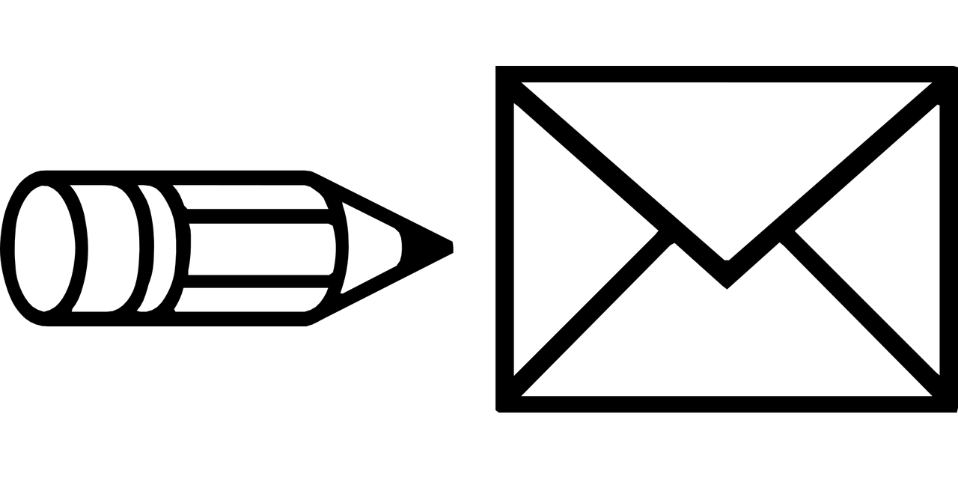 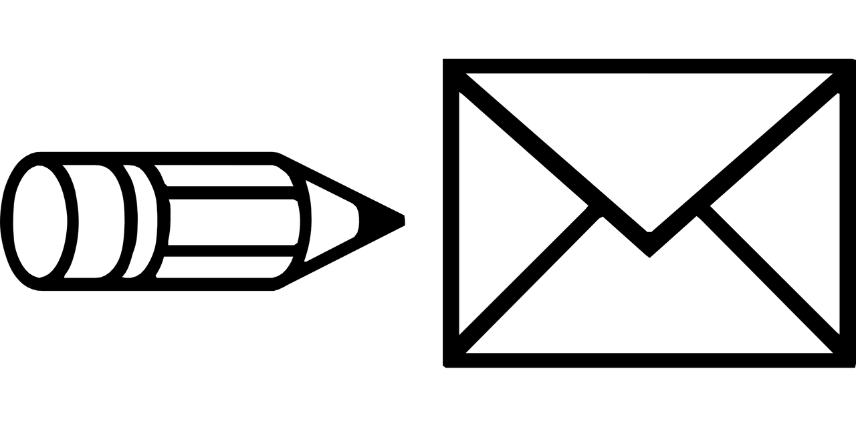 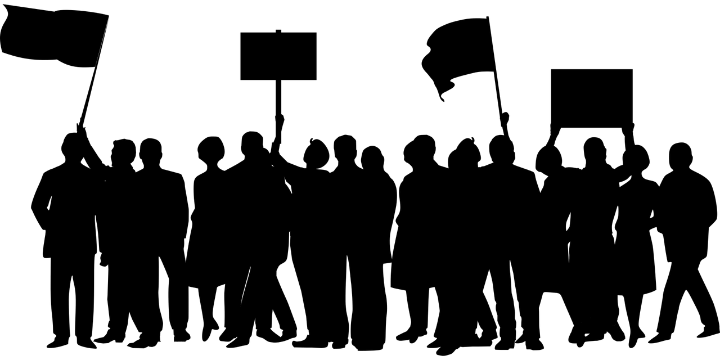 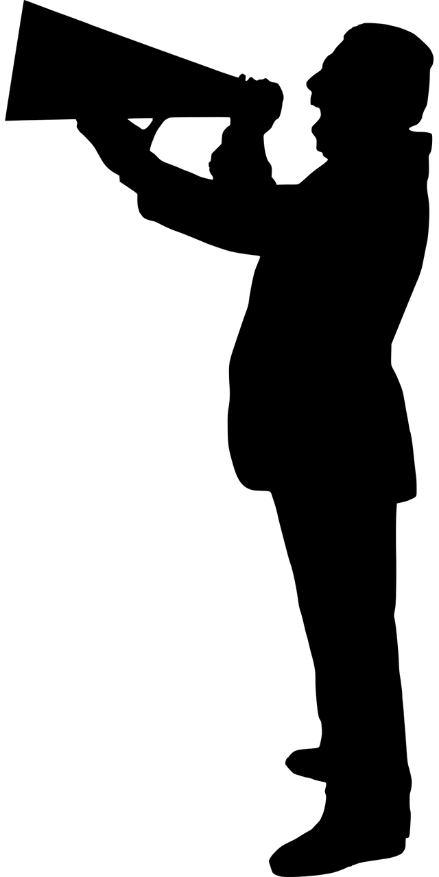 Activity 1What are human rights?Pages 2-3Activity 2Emergency legislation Page 4Activity 3Freedom to connect Page 5PlenaryPage 6Extension activity Making my voice heardPage 7Every, most or some cases?1.Killing another person is wrong2.Torture is wrong3.A person accused of a crime should be tried by someone who has nothing to do with the case4.After a certain age people should be able to marry whoever they wish5.People should be allowed to have, or not have, whatever religious belief they wish6.Everyone over a certain age should have the right to vote7.People should be allowed to criticise the government8.  People should not be punished for something that wasn’t a crime when it was committedArticle 3No one should be tortured or treated in a way that is cruel or humiliatingArticle 4No one should be treated as a slaveArticle 7No one should be punished for doing something that was not against the law when they did itArticle 2Everyone has the right to lifeArticle 4Everyone has the right not to be required to perform forced or compulsory labourArticle 5Everyone has the right to libertyArticle 6Everyone has the right to a fair trial and within a reasonable timeArticle 8Everyone has the right to respect for private and family lifeArticle 9Everyone has the right to hold whatever beliefs they wishArticle 10Everyone has the right to express their views and opinionsArticle 11Everyone has the right to get together with others in a peaceful wayArticle 12Everyone has the right to marry and have a familyArticle 13If people’s rights are violated they have the right to remedy (they can take their case to court)Article 14There must be no discrimination in the application of human rights on any groundProtocol 1Article 1Everyone has the right to own property and enjoy their belongingsProtocol 1Article 2Everyone has the right to an educationProtocol 1Article 3Everyone has the right to vote in electionsHuman Rights Act ArticlesHas the article been impacted by the Coronavirus Act? How?2. Everyone has the right to life3. No one should be tortured or treated in a way that is cruel or humiliating4. No one should be treated as a slave.Everyone has the right not to be required to perform forced or compulsory labour5. Everyone has the right to liberty6. Everyone has the right to a fair trial and within a reasonable time8. Everyone has the right to respect for private and family life9. Everyone has the right to hold whatever beliefs they wish10. Everyone has the right to express their views and opinions11. Everyone has the right to get together with others in a peaceful way12. Everyone has the right to marry and have a family13. If people’s rights are violated they have the right to remedy (they can take their case to court)14. There must be no discrimination in the application of human rights on any groundProtocol 1, Article 1.Everyone has the right to own property and enjoy their belongingsProtocol 1, Article 2. Everyone has the right to an educationProtocol 1, Article 3. Everyone has the right to vote in electionsArguments forArguments against